 THE JANET DIBB-LEIGH AWARD FOR DISTINGUISHED SERVICE TO RESEARCH MANAGEMENTNOMINATION GUIDELINES – 2022NOMINATIONS CLOSE 5 PM AEST, Monday 1st of August 2022. ABOUT THE AWARD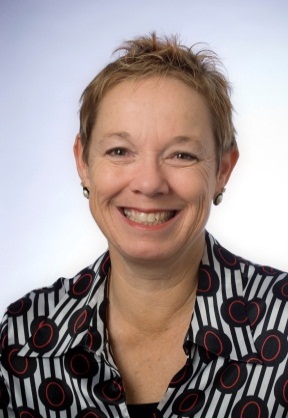 The Janet Dibb-Leigh Award for Distinguished Service to Research Management recognises individuals who have made outstanding contributions to the enhancement of the research management sector throughout Australasia and Singapore.  Nominations are called for annually, however this award is only offered to an individual whose contributions to the profession of research management are deemed exceptional.If the Assessment Panel identifies a deserving candidate in this current round, a trophy will be presented to the recipient at a Virtual Event of ARMS to be held Thursday the 8th of September 2022.  ABOUT JANET DIBB-LEIGHMs Janet Dibb-Leigh is the Founding President of ARMS.   This award has been established to recognise her contributions towards the establishment of ARMS and more broadly to the research management profession globally.  Janet Dibb-Leigh has over 20 years’ experience as a senior research manager and strategist, in three universities.   Janet was the Founding President of the Australasian Research Management Society and co-chair, International Network of Research Management Societies; Distinguished Faculty, Society of Research Administrators International; International Editorial Board, Research Global.Ms Dibb-Leigh has provided significant contributions to ARMS, especially during its formative years.   Some of the key achievements she was involved in include:  International profiling of the ARMS annual conference, attracting a large delegation from the UK, US, Denmark, US, Korea, South Africa, Canada in addition to our NZ members. Appointing of a professional secretariat service provider to manage the daily and expanding operations of the Society. Consistent with its professional development objectives, establishing of a range of travel grant programs.Establishing of closer links with ARMS’ sister societies; andEstablishing the International Network of Research Management Societies (INORMS), coordinating the first multi-national forum where INORMS was formalised and hosting the first INORMS Congress on behalf of the member societies. ELIGIBILITY CRITERIAThe nominee and nominator must both be current financial member of ARMS. ARMS Board members, the ARMS Executive Office and past awardees are ineligible to apply for this award.   Paid consultants and/or service providers who are also ARMS members will be eligible to apply but will not be able to reference any of the work undertaken for the Society in their capacity as paid consultant/or service provider to ARMS. SELECTION CRITERIANominees will be required to demonstrate outstanding contributions to the profession through active participation in ARMS. The successful awardee will need to meet the following selection criteria: Criterion 1:	Demonstrated commitment to the development of the research management community (35% weighting)Criterion 2:	Influencing the practice of research management at the national/international level (30% weighting)Criterion 3:	Demonstrated reputation for excellence and leadership in the research management profession (20% weighting)Criterion 4:	Demonstrated reputation for developing and implementing innovation in research management (15% weighting) NOTE:  The ARMS Board reserves the right to not make an Award in the event that nonominations are received which sufficiently meet the above selection criteria.APPLICATION PROCESS Nominees and nominators must be a current member of ARMS.   Nominations must be received by 5 PM AEST, Monday, the 1st of August 2022  ARMSAdmin@researchmanagement.org.au    Late nominations will not be accepted. All eligible candidates must complete the nomination form including: Description on how the nominee meets the selection criteria detailed in these guidelines, including related achievements (4 page maximum – refer to Section 3 of the application form).  Provision of 2-page statement which summarises the nominee’s achievements (refer to Section 4 of the application form). 100 statement and a high-resolution photo which will be used for promotional purposes following announcement of the Award (refer to Section 5 of the application form); and Supporting statements from nominee’s two referees (1 page max each - refer to Section 6 of the application form).ASSESSMENT PANELAll nominations will be assessed against the selection criteria by a sub-committee of the ARMS Board. The Janet Dibb-Leigh award will be announced at a Virtual Event to be held Thursday, the 8th of September 2022. The awardee shall receive an official trophy and will be formally acknowledged on the ARMS website and the Report to Members.  KEY TIMELINES Please observe key dates for this Award, described below: DateDescriptionAdditional Information Friday, 10 June 2022 Call for nominations for the Janet Dibb-Leigh Award for Distinguished Service to Research Management. Notification to be disseminated to all ARMS Members and details will be posted on the ARMS website and our e-newsletter, Up In ARMS.   Monday, 1 August 2022   Nominations closeCompleted nomination forms must be submitted to the ARMS Administration Officer – ARMSAdmin@researchmanagement.org.au  by cob 5 PM AEST.   Late nominations will not be accepted. 3-5 August 2022  Assessment of all nominations by a sub-committee of the ARMS Board.  The ARMS Board reserves the right not to make an Award in the event that no nominations are received which sufficiently meet the above selection criteria.Thursday, 8 August 2022   If an awardee is selected this round, she/he will be announced at the ARMS Virtual Event.  The Awardee to be presented with an official trophy. Presentation by ARMS President.   October/November 2022 Award announcement in e-newsletter, UP IN ARMS. 